论文送审稿（Anonymous Review Version）      编号  (Sequence)   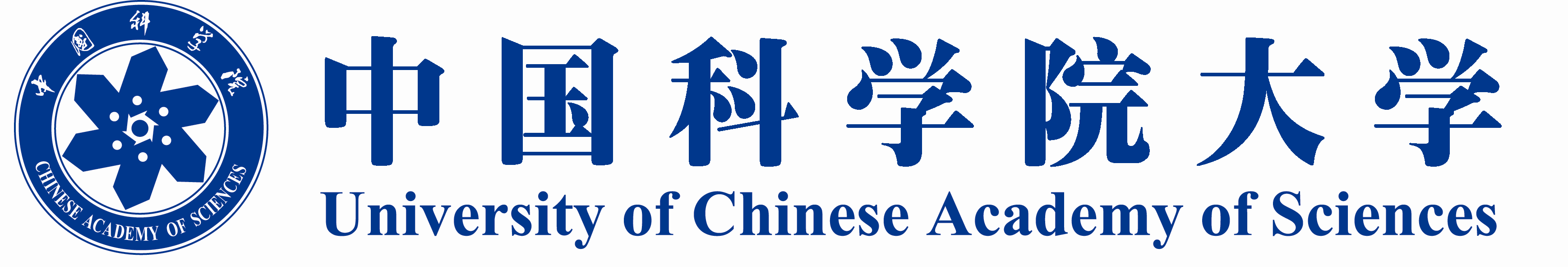 博/硕士学位论文               （论文题目title）   		申请学位级别 (M.S / Ph.D)    学科专业名称 （Discipline） 	培养单位     中国科学院青藏高原研究所                   	学位授予单位        中国科学院大学                  		